BMW MOTORRAD F 750 GS, 56kWWB10B080XM6D69868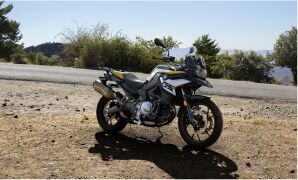 BarvaČerná storm metalízaZvláštní výbavy z výroby:0182 DTC018B Regulace tažného momentu motoru0192 LED světlomet0193 Keyless Ride0202 Denní světlomet0222 Asistent řazení Pro0224 Jízdní režimy Pro0233 Paket Touring0235 Paket Dynamik0236 Paket Aktiv0272 Příprava navigační zařízení0380 Návod k obsluze německy047B Edition0499 Snížení0519 Vyhřívané rukojeti0538 Regulace rychlosti0589 Ochrana rukou0590 Směrové světlo LED bílé05AC ABS PRO0661 Odkládání zavazadel s držákem kufru06AB Konektivita06AC Inteligentní nouzové volání06AE Teleservices0748 Provedení Německo077G Sedačka velmi nízká08CA EU rozsah0994 Rozšíření rozsah sériové výbavy